94900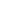                                                                                   October 31, 2008